PRESS RELEASE 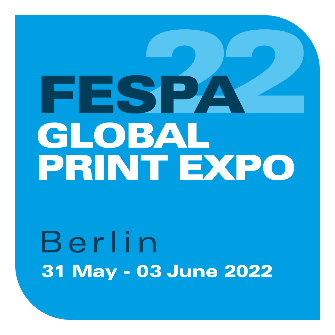 24th May 2022 READY TO EXPERIENCE PRINT IN MOTION AT FESPA GLOBAL PRINT EXPO AND EUROPEAN SIGN EXPO 2022The doors to FESPA Global Print Expo and European Sign Expo 2022, Europe’s leading exhibitions for speciality print, signage and visual communications, will open in just a few days (31 May – 3 June 2022 at Messe Berlin, Germany). With over 350 confirmed exhibitors, the events offer the biggest and most comprehensive  showcase of innovations in wide format, textile printing and sign-making technology, software, substrates and consumables since 2019, providing a vital springboard to the sector’s recovery and long-term growth. Leading suppliers including Agfa, Avery Dennison, Brother, Canon, Durst, EFI, EFKA, Fujifilm, HP, Mimaki and Nazdar Ink Technologies have trailed important product launches at the show, and visitors can expect to discover new technologies and consumables throughout all eight halls, with a clear emphasis on production efficiency, applications flexibility and sustainability.Michael Ryan, Head of Global Print Expo comments: “As we mark FESPA’s 60th anniversary as a business support organisation for the visual communications sector, we’re immensely proud of the role that FESPA Global Print Expo 2022 will play in helping our communities regroup and energise their business development plans. Over six decades, FESPA exhibitions have provided a place for the world’s speciality printers and sign-makers to plan their future, discovering new technologies and materials, tapping into market knowledge, and networking with like-minded entrepreneurs to explore the possibilities. The value of visiting a FESPA show is still the same, but all the more vital in 2022, as print and sign businesses worldwide regain momentum after the pandemic. I know that visitors to Berlin next week will leave inspired, invigorated and with renewed confidence in a bright and successful future for their business.”Co-located in hall 5.2 is European Sign Expo, where visitors can see a range of innovations in signage and visual communications. Suppliers will show technology solutions and materials in channel lettering, dimensional signage, engraving and etching, LED and sign systems that extend commercial opportunities and increase creative scope for visual communications businesses and brand owners. More information on exhibitor news and launches can be found here: https://www.fespaglobalprintexpo.com/exhibitor-showroom Located in Hall 25 Stand C50, the new Sustainability Spotlight feature will deliver insights on a host of topics geared towards helping businesses operate in an environmentally responsible way. Visitors can choose from 38 expert-led sessions with speakers including suppliers of environmentally conscious technology, media and consumables; sustainable designers and architects; environmental experts and consultants; and advisory and research bodies. Delegates can also see a wide range of sustainably produced applications, as well as accessing guidance on producing sustainable finished products.All Sustainability Spotlight sessions are free to attend with a FESPA and European Sign Expo 2022 entry ticket. The conference runs from 10:30am on Tuesday 31 May to 1:30pm on Friday 3 June. The complete FESPA 2022 Sustainability Spotlight programme and detailed session times can be found here: https://www.fespaglobalprintexpo.com/why-visit/features/Sustainability-Spotlight.    Visitors can also see the talent of FESPA’s international member community at the new Associations Pavilion in the South Entrance. The feature will display diverse applications produced by members of FESPA’s worldwide network of Associations, including samples of screen- and digitally-printed work. Also in the South Entrance, this year’s Printeriors offers visitors a comprehensive showcase of interior décor applications produced using environmentally responsible processes and ethically sourced materials. In collaboration with 30 partners, the feature has been curated by FESPA Textile Ambassador Debbie McKeegan, with seven themed zones decorated using illustrator Jasper Goodall’s nature-inspired designs.For the first time in two years, visitors to FESPA Global Print Expo 2022 can also witness the World Wrap Masters final, as well as the European competition. The contest comprises a series of timed battles, judged by a panel of past Wrap Masters winners and experts. As many as 36 European wrappers will compete in the regional competition on the first two days of the event. In the biggest-ever final to date, 12 successful semi-finalists will then go head-to-head to compete for the title of Wrap Master 2022. Throughout the four-day show, FESPA members can network and relax away from the show floor in the Club FESPA Lounge. Find out more about how to gain access to the Club FESPA Lounge and benefit from free show entrance, fast track access, a dedicated cloakroom, wi-fi and all-day refreshments here: https://www.fespaglobalprintexpo.com/why-visit/club-fespa-members-only On the evening of Thursday 2nd June, FESPA will celebrate its 60th anniversary with a party hosted at the prestigious BRICKS club in the heart of Berlin-Mitte, from 18.30h-23.30h. More information on the event and tickets can be found here: https://www.fespaglobalprintexpo.com/fespas-60th-anniversary-party-night In line with the relaxation of COVID restrictive measures on the German event industry, there are no longer any testing requirements or checks to enter Messe Berlin or the FESPA exhibition. Participants do not need to show that they are vaccinated, recently recovered or have tested negative for COVID-19 to enter the exhibition.  Visitors can rely on enhanced cleaning regimes and prominent hand sanitising facilities throughout the halls. To reduce physical touchpoints, visitors are encouraged to hold their entry badges on their phones. For further information and frequent updates on health and safety at the exhibition, visit https://www.messe-berlin.de/en/visitors/allgemeine-informationen/.To find out more about FESPA Global Print Expo 2022 and to register to attend, visit: https://www.fespaglobalprintexpo.com/. Entry is free for members of a FESPA national Association or FESPA Direct. The cost of entry is €50.00 for non-members who pre-register using code FESM240 before 25th May. ENDS Notes to Editors *Exhibitor numbers and COVID regulations are correct at time of press release distribution. **To enter Germany, visitors will need to demonstrate that they are fully vaccinated, recently recovered or present a negative COVID-19 test. Further information on travel into Germany for exhibition attendees can be found here: https://www.auma.de/en/exhibit/legal-matters/entry-requirements  About FESPA   Founded in 1962, FESPA is a global federation of Associations for the screen printing, digital printing and textile printing community. FESPA’s dual aim is to promote screen printing and digital imaging and to share knowledge about screen and digital printing with its members across the world, helping them to grow their businesses and learn about the latest developments in their fast growing industries.    FESPA Profit for Purpose   
Profit for Purpose is FESPA’s international reinvestment programme, which uses revenue from FESPA events to support the global speciality print community to achieve sustainable and profitable growth through four key pillars - education, inspiration, expansion and connection. The programme delivers high quality products and services for printers worldwide, including market research, seminars, summits, congresses, educational guides and features, in addition to supporting grassroots projects in developing markets. For more information visit, www.fespa.com/profit-for-purpose.   Forthcoming FESPA events include:  FESPA Global Print Expo 2022, 31 May – 3 June 2022, Messe Berlin, Berlin, Germany European Sign Expo 2022, 31 May – 3 June 2022, Messe Berlin, Berlin, Germany FESPA Mexico 2022, 22 – 24 September 2022, Centro Citibanamex, Mexico City Issued on behalf of FESPA by AD Communications  For further information, please contact:  Imogen Woods				Leighona Aris AD Communications  			FESPA Tel: + 44 (0) 1372 464470        		Tel: +44 (0) 1737 228 160 Email: iwoods@adcomms.co.uk 		Email: Leighona.Aris@Fespa.com   Website: www.adcomms.co.uk		Website: www.fespa.com  